ОРГАНИЗАЦИЯ РАБОТЫ НАУЧНОГО СТУДЕНЧЕСКОГО ОБЩЕСТВА В СИСТЕМЕ СРЕДНЕГО ПРОФЕССИОНАЛЬНОГО ОБРАЗОВАНИЯНаучная работа студента – это неотъемлемая часть образовательного процесса в системе среднего профессионального образования. Исследовательская, проектная деятельность является мощным двигателем развития познавательного интереса у обучающегося. В процессе обучения студент может раскрыть свой потенциал при помощи научной деятельности и в дальнейшем двигаться в этом направлении. Развитие студенческого научного общества является одной из приоритетных задач в СПО.Научное студенческое общество (НСО) – добровольное творческое объединение студентов, стремящихся совершенствовать свои знания в определенной области науки, развивать свой интеллект, приобретать умения и навыки исследовательской деятельности под руководством педагогов и других специалистов. Целью создания научного студенческого общества является выявление и поддержка студентов, склонных к научно - исследовательской и творческой деятельности. Членом НСО может быть любой студент, изъявивший желание заниматься научно - исследовательской работой или рекомендованный преподавателем образовательного учреждения.НАПРАВЛЕНИЯ ДЕЯТЕЛЬНОСТИ НАУЧНОГО СТУДЕНЧЕСКОГО ОБЩЕСТВА- организация исследовательской деятельности студентов;- организация семинаров, мастер-классов, конференций в рамках деятельности образовательного учреждения;- организация и участие в научно-практических и учебно-воспитательных мероприятиях регионального и федерального уровней;- осуществление контактов с представителями академической науки, общественных движений, образовательных учреждений, предприятий и организаций города, региона.- распространение и пропаганда материалов о своей деятельности;- разработка и защита творческих проектов, касающихся будущей профессиональной деятельности.Эти направления направлены на формирования общих и профессиональных компетенций студента. Участие в конференциях дает обучающимся полную картину того, как будет выглядеть защита диплома, то есть практика выступления перед публикой. Организация мастер-классов по ораторскому искусству, по правилам публичного выступления позволит участникам НСО увереннее себя чувствовать на различных выступлениях как в период обучения, так и в профессиональной деятельности.Участие в интеллектуальных играх как местного, так и районного, регионального значения является необходимым условием НСО. В процессе игры развивается командный дух, обучающиеся развивают познавательный интерес и мотивацию к изучению нового, ранее не известного, начинают творчески мыслить и с интересом подходить к решению задач. Формат такой игры может отличаться разнообразием заданий и тем, которые затрагиваются. В рамках функционирования НСО осуществляется поиск и привлечение наиболее одарённых студентов к целенаправленной научной и научно-организационной работе в различных научных и творческих коллективах, освоению инноваций в различных областях знания; отбор и продвижение наиболее активных и перспективных студентов для их использования в качестве кадрового ресурса инновационных структур научно-технического предпринимательства, ориентированных на создание наукоёмкой продукции, нововведений, учитывающих международные стандарты и достижения. Всё это позволяет сделать вывод о мощном потенциале студенческого научного общества в обеспечении социально-культурных условий личностного саморазвития молодёжи. 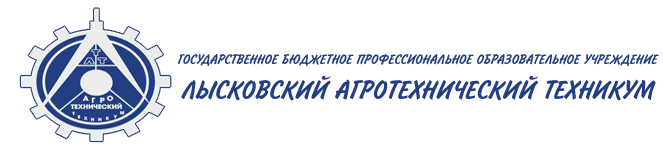 